                      КАРАР                                                                     Р Е Ш Е Н И Е                  28  декабрь   2022 й.               №   40-102        от  28  декабря  2022  г.О внесении изменений в решение Совета сельского поселения   Изяковский сельсовет муниципального района Благовещенский район  Республики Башкортостан от 30 сентября 2021 года № 24-69 «Об утверждении Положения о муниципальном лесном контроле в границах  сельского поселения Изяковский сельсовет муниципального района Благовещенский район Республики Башкортостан»В соответствии с Федеральным законом от 31 июля 2020 г. № 248-ФЗ «О государственном контроле (надзоре) и муниципальном контроле в                         Российской Федерации, Федеральным законом от 11 июня 2021 года                              № 170-ФЗ «О внесении изменений в отдельные законодательные акты                      Российской Федерации», на основании экспертного заключения                                         Государственного комитета Республики Башкортостан по делам юстиции от                09 декабря 2022 года  № HГР RU 03016005202100012 Совет сельского                               поселения Изяковский сельсовет муниципального района Благовещенский район  Республики Башкортостан      р е ш и л :                              1. Внести в решение Совета сельского поселения Изяковский сельсовет муниципального района Благовещенский район Республики Башкортостан от                    30 сентября 2021 года № 24-69 «Об утверждении Положения о муниципальном лесном контроле в границах сельского поселения Изяковский сельсовет               муниципального района Благовещенский район Республики Башкортостан» следующие изменения:	1. В абзаце 4 пункта 4.5. Положения исключить слова «полностью или частично». 	2. Обнародовать настоящее решение в порядке, установленном Уставом сельского поселения Изяковский сельсовет муниципального района Благовещенский район Республики Башкортостан.          Глава сельского поселения                                                         А.А. ХайруллинаБЛАГОВЕЩЕН РАЙОНЫ МУНИЦИПАЛЬ РАЙОНЫНЫИЗƏК АУЫЛ СОВЕТЫАУЫЛ  БИЛƏМƏhЕ СОВЕТЫБАШКОРТОСТАН  РЕСПУБЛИКАhЫ453457,  Урге ИзƏк  ауылы,МƏктƏп  урамы, 18Тел. .8(34766)2-79-46СОВЕТ СЕЛЬСКОГО ПОСЕЛЕНИЯ ИЗЯКОВСКИЙ СЕЛЬСОВЕТ МУНИЦИПАЛЬНОГО РАЙОНА БЛАГОВЕЩЕНСКИЙ РАЙОНРЕСПУБЛИКА  БАШКОРТОСТАН453457,село Верхний ИзякУлица Школьная ,18Тел.8(34766)2-79-46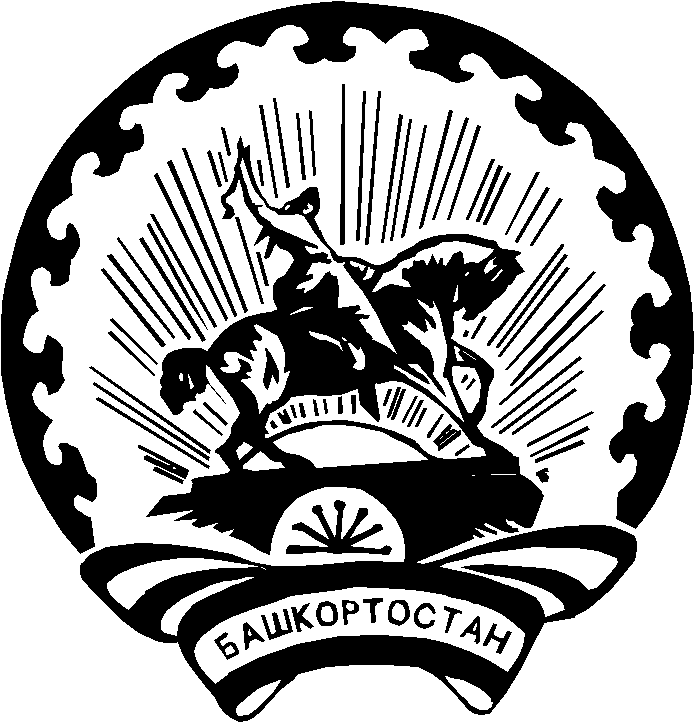 